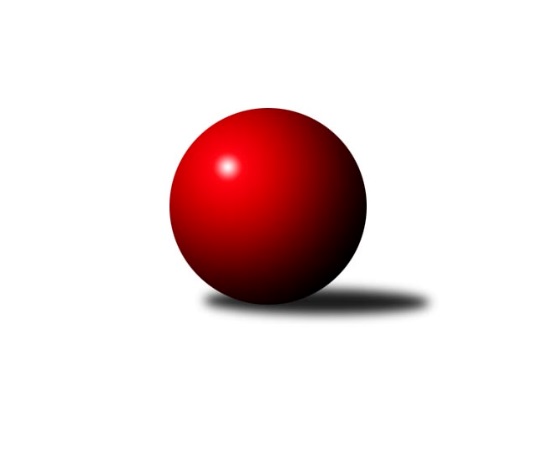 Č.10Ročník 2019/2020	24.11.2019Nejlepšího výkonu v tomto kole: 2562 dosáhlo družstvo: Kuželky Horní BenešovKrajský přebor MS 2019/2020Výsledky 10. kolaSouhrnný přehled výsledků:TJ Nový Jičín ˝A˝	- TJ Sokol Dobroslavice ˝A˝	3:5	2426:2444	5.0:7.0	23.11.TJ Spartak Bílovec ˝A˝	- TJ Unie Hlubina ˝D˝	6:2	2503:2334	7.0:5.0	23.11.KK Lipník nad Bečvou ˝A˝	- TJ Sokol Bohumín ˝C˝	6:2	2467:2399	9.0:3.0	23.11.TJ Horní Benešov ˝D˝	- TJ Sokol Sedlnice ˝B˝	3:5	2489:2542	7.0:5.0	23.11.Kuželky Horní Benešov	- TJ Unie Hlubina ˝B˝	6:2	2562:2397	9.0:3.0	24.11.Tabulka družstev:	1.	TJ Sokol Dobroslavice ˝A˝	9	7	1	1	48.0 : 24.0 	67.5 : 40.5 	 2494	15	2.	KK Lipník nad Bečvou ˝A˝	9	6	1	2	46.5 : 25.5 	62.5 : 45.5 	 2421	13	3.	TJ Unie Hlubina ˝B˝	9	5	1	3	42.0 : 30.0 	57.0 : 51.0 	 2438	11	4.	TJ Unie Hlubina ˝D˝	9	5	1	3	40.5 : 31.5 	53.0 : 55.0 	 2402	11	5.	Kuželky Horní Benešov	9	5	0	4	39.0 : 33.0 	61.5 : 46.5 	 2464	10	6.	TJ Sokol Bohumín ˝C˝	9	4	0	5	35.0 : 37.0 	49.5 : 58.5 	 2431	8	7.	TJ Spartak Bílovec ˝A˝	9	4	0	5	34.5 : 37.5 	54.0 : 54.0 	 2385	8	8.	TJ Sokol Sedlnice ˝B˝	9	4	0	5	29.5 : 42.5 	52.0 : 56.0 	 2411	8	9.	TJ Nový Jičín ˝A˝	8	3	0	5	29.5 : 34.5 	45.0 : 51.0 	 2384	6	10.	TJ Horní Benešov ˝D˝	9	2	1	6	28.5 : 43.5 	47.5 : 60.5 	 2352	5	11.	TJ VOKD Poruba ˝B˝	9	1	1	7	19.0 : 53.0 	38.5 : 69.5 	 2366	3Podrobné výsledky kola:	 TJ Nový Jičín ˝A˝	2426	3:5	2444	TJ Sokol Dobroslavice ˝A˝	Ján Pelikán	 	 201 	 190 		391 	 2:0 	 379 	 	195 	 184		Karel Ridl	Petr Hrňa	 	 186 	 193 		379 	 0:2 	 412 	 	215 	 197		Martin Třečák	Jana Stehlíková	 	 235 	 203 		438 	 1:1 	 393 	 	185 	 208		Karel Kuchař	Libor Jurečka	 	 184 	 228 		412 	 1:1 	 409 	 	200 	 209		Lumír Kocián	Jan Pospěch	 	 199 	 212 		411 	 1:1 	 419 	 	211 	 208		Petr Číž	Radek Škarka	 	 183 	 212 		395 	 0:2 	 432 	 	206 	 226		Ivo Kovaříkrozhodčí: Jan PospěchNejlepší výkon utkání: 438 - Jana Stehlíková	 TJ Spartak Bílovec ˝A˝	2503	6:2	2334	TJ Unie Hlubina ˝D˝	Přemysl Horák	 	 203 	 195 		398 	 0:2 	 414 	 	205 	 209		Jaroslav Kecskés	Tomáš Binar	 	 243 	 235 		478 	 2:0 	 371 	 	193 	 178		Hana Vlčková	Milan Binar	 	 196 	 207 		403 	 2:0 	 348 	 	186 	 162		Alena Koběrová	Antonín Fabík	 	 204 	 181 		385 	 0:2 	 406 	 	206 	 200		Radmila Pastvová	David Binar	 	 209 	 221 		430 	 2:0 	 389 	 	189 	 200		František Oliva	Vladimír Štacha	 	 198 	 211 		409 	 1:1 	 406 	 	202 	 204		Libor Pšenicarozhodčí:  Vedoucí družstevNejlepší výkon utkání: 478 - Tomáš Binar	 KK Lipník nad Bečvou ˝A˝	2467	6:2	2399	TJ Sokol Bohumín ˝C˝	Richard Štětka	 	 205 	 210 		415 	 2:0 	 389 	 	190 	 199		Václav Kladiva	Michal Mainuš	 	 212 	 201 		413 	 2:0 	 385 	 	187 	 198		Alfréd Hermann	Eva Hradilová	 	 214 	 228 		442 	 1:1 	 424 	 	222 	 202		Jaroslav Klus	Vlastimila Kolářová	 	 215 	 199 		414 	 1:1 	 432 	 	202 	 230		Jaromír Piska	Jiří Kolář	 	 194 	 188 		382 	 2:0 	 363 	 	193 	 170		Jozef Kuzma	Josef Hendrych	 	 209 	 192 		401 	 1:1 	 406 	 	188 	 218		Pavel Plačekrozhodčí: Nejlepší výkon utkání: 442 - Eva Hradilová	 TJ Horní Benešov ˝D˝	2489	3:5	2542	TJ Sokol Sedlnice ˝B˝	David Láčík	 	 190 	 206 		396 	 0:2 	 453 	 	227 	 226		Michaela Tobolová	Zdeněk Smrža	 	 206 	 220 		426 	 1.5:0.5 	 406 	 	206 	 200		Ivo Stuchlík	Tomáš Zbořil	 	 177 	 215 		392 	 1:1 	 429 	 	224 	 205		Renáta Janyšková	Zdeněk Žanda	 	 199 	 205 		404 	 1:1 	 410 	 	207 	 203		Jaroslav Chvostek	Michal Blažek	 	 208 	 212 		420 	 2:0 	 396 	 	199 	 197		Rostislav Kletenský	Zdeněk Kment	 	 228 	 223 		451 	 1.5:0.5 	 448 	 	228 	 220		Ladislav Petrrozhodčí: Nejlepší výkon utkání: 453 - Michaela Tobolová	 Kuželky Horní Benešov	2562	6:2	2397	TJ Unie Hlubina ˝B˝	Martin Koraba	 	 213 	 252 		465 	 2:0 	 381 	 	182 	 199		Veronika Rybářová	Jaromír Martiník	 	 219 	 216 		435 	 1:1 	 432 	 	224 	 208		Václav Rábl	Jiří Jedlička	 	 211 	 224 		435 	 1:1 	 442 	 	225 	 217		Pavel Krompolc	Miroslav Procházka	 	 175 	 202 		377 	 1:1 	 415 	 	222 	 193		Petr Chodura	Martin Weiss	 	 190 	 224 		414 	 2:0 	 350 	 	175 	 175		Michaela Černá	Petr Vaněk	 	 228 	 208 		436 	 2:0 	 377 	 	199 	 178		Josef Hájekrozhodčí: Martiník JaromírNejlepší výkon utkání: 465 - Martin KorabaPořadí jednotlivců:	jméno hráče	družstvo	celkem	plné	dorážka	chyby	poměr kuž.	Maximum	1.	Ivo Kovařík 	TJ Sokol Dobroslavice ˝A˝	436.20	288.5	147.7	4.7	5/6	(457)	2.	Martin Koraba 	Kuželky Horní Benešov	434.08	291.4	142.6	5.1	5/5	(470)	3.	Karel Ridl 	TJ Sokol Dobroslavice ˝A˝	431.47	293.4	138.1	5.0	5/6	(473)	4.	Petr Chodura 	TJ Unie Hlubina ˝B˝	430.60	288.6	142.0	4.6	5/5	(469)	5.	František Oliva 	TJ Unie Hlubina ˝D˝	428.96	293.3	135.7	6.5	6/6	(453)	6.	Jaroslav Klus 	TJ Sokol Bohumín ˝C˝	428.92	295.4	133.5	4.8	6/6	(456)	7.	Petr Vaněk 	Kuželky Horní Benešov	426.16	291.5	134.6	6.0	5/5	(453)	8.	Václav Rábl 	TJ Unie Hlubina ˝B˝	425.20	297.1	128.1	5.1	5/5	(449)	9.	Libor Veselý 	TJ Sokol Dobroslavice ˝A˝	423.60	295.4	128.2	6.7	5/6	(445)	10.	Ladislav Petr 	TJ Sokol Sedlnice ˝B˝	421.38	282.6	138.8	5.4	4/6	(462)	11.	Petr Číž 	TJ Sokol Dobroslavice ˝A˝	420.87	286.1	134.8	2.8	5/6	(454)	12.	Petr Hrňa 	TJ Nový Jičín ˝A˝	418.80	288.5	130.3	5.4	5/5	(442)	13.	Michal Mainuš 	KK Lipník nad Bečvou ˝A˝	418.58	287.9	130.7	5.5	4/4	(436)	14.	Ivo Stuchlík 	TJ Sokol Sedlnice ˝B˝	417.70	288.0	129.7	5.8	5/6	(439)	15.	Pavel Plaček 	TJ Sokol Bohumín ˝C˝	417.13	292.5	124.6	7.7	4/6	(430)	16.	Richard Štětka 	KK Lipník nad Bečvou ˝A˝	414.28	286.5	127.8	5.6	3/4	(451)	17.	Pavel Krompolc 	TJ Unie Hlubina ˝B˝	413.25	287.4	125.8	4.8	4/5	(442)	18.	Tomáš Binar 	TJ Spartak Bílovec ˝A˝	412.67	285.7	127.0	7.9	4/4	(498)	19.	Libor Pšenica 	TJ Unie Hlubina ˝D˝	412.00	290.4	121.6	9.1	6/6	(450)	20.	David Binar 	TJ Spartak Bílovec ˝A˝	411.54	281.3	130.2	4.5	4/4	(445)	21.	Radek Škarka 	TJ Nový Jičín ˝A˝	411.19	287.6	123.6	7.0	4/5	(428)	22.	Michaela Tobolová 	TJ Sokol Sedlnice ˝B˝	410.50	287.3	123.2	5.4	5/6	(453)	23.	Jaromír Martiník 	Kuželky Horní Benešov	410.40	287.6	122.8	6.4	5/5	(439)	24.	Radmila Pastvová 	TJ Unie Hlubina ˝D˝	409.80	286.2	123.6	5.5	5/6	(444)	25.	Vladimír Štacha 	TJ Spartak Bílovec ˝A˝	409.75	294.0	115.7	10.0	4/4	(437)	26.	Petr Hendrych 	KK Lipník nad Bečvou ˝A˝	409.13	281.1	128.1	7.2	3/4	(443)	27.	Jaromír Piska 	TJ Sokol Bohumín ˝C˝	408.78	285.8	123.0	7.4	6/6	(432)	28.	Vlastimila Kolářová 	KK Lipník nad Bečvou ˝A˝	408.08	288.0	120.1	7.3	4/4	(448)	29.	Renáta Janyšková 	TJ Sokol Sedlnice ˝B˝	406.25	285.7	120.6	6.2	5/6	(463)	30.	Zdeněk Mžik 	TJ VOKD Poruba ˝B˝	405.80	277.3	128.6	7.8	4/5	(441)	31.	Josef Hendrych 	KK Lipník nad Bečvou ˝A˝	404.72	282.0	122.7	5.9	3/4	(441)	32.	Martin Třečák 	TJ Sokol Dobroslavice ˝A˝	404.60	279.8	124.8	5.0	5/6	(445)	33.	Karel Kuchař 	TJ Sokol Dobroslavice ˝A˝	403.44	284.9	118.5	8.1	6/6	(424)	34.	Rostislav Kletenský 	TJ Sokol Sedlnice ˝B˝	403.10	280.9	122.3	6.8	5/6	(448)	35.	Jaroslav Chvostek 	TJ Sokol Sedlnice ˝B˝	403.10	281.5	121.7	7.0	5/6	(438)	36.	Jiří Jedlička 	Kuželky Horní Benešov	402.72	282.7	120.0	6.6	5/5	(448)	37.	Jaroslav Kecskés 	TJ Unie Hlubina ˝D˝	401.20	280.9	120.4	8.1	5/6	(433)	38.	David Láčík 	TJ Horní Benešov ˝D˝	400.88	269.5	131.4	7.5	5/5	(461)	39.	Zdeněk Hebda 	TJ VOKD Poruba ˝B˝	400.68	288.8	111.9	10.4	5/5	(416)	40.	Radek Chovanec 	TJ Nový Jičín ˝A˝	399.93	283.0	116.9	8.0	5/5	(432)	41.	Zdeněk Smrža 	TJ Horní Benešov ˝D˝	399.81	275.3	124.5	6.4	4/5	(473)	42.	Jaromír Hendrych 	TJ Horní Benešov ˝D˝	399.25	287.9	111.4	10.6	5/5	(467)	43.	Lumír Kocián 	TJ Sokol Dobroslavice ˝A˝	399.10	281.6	117.5	9.4	5/6	(445)	44.	Jozef Kuzma 	TJ Sokol Bohumín ˝C˝	398.96	279.0	119.9	10.1	6/6	(452)	45.	Rostislav Sabela 	TJ VOKD Poruba ˝B˝	398.88	280.9	118.0	12.3	5/5	(428)	46.	Antonín Fabík 	TJ Spartak Bílovec ˝A˝	398.29	284.0	114.3	10.0	4/4	(436)	47.	Václav Kladiva 	TJ Sokol Bohumín ˝C˝	396.11	276.4	119.7	10.2	6/6	(417)	48.	Josef Hájek 	TJ Unie Hlubina ˝B˝	396.04	277.2	118.9	8.1	5/5	(450)	49.	Libor Jurečka 	TJ Nový Jičín ˝A˝	395.25	273.8	121.5	10.5	4/5	(412)	50.	Alfréd Hermann 	TJ Sokol Bohumín ˝C˝	395.13	281.0	114.1	9.9	5/6	(442)	51.	Zdeněk Žanda 	TJ Horní Benešov ˝D˝	394.00	279.8	114.2	7.3	5/5	(430)	52.	Miroslav Procházka 	Kuželky Horní Benešov	393.80	268.9	125.0	7.7	5/5	(453)	53.	Eva Hradilová 	KK Lipník nad Bečvou ˝A˝	392.65	274.5	118.2	7.7	4/4	(442)	54.	Radim Bezruč 	TJ VOKD Poruba ˝B˝	388.12	278.8	109.3	11.0	5/5	(410)	55.	Nikolas Chovanec 	TJ Nový Jičín ˝A˝	387.75	276.3	111.5	11.8	4/5	(405)	56.	Hana Vlčková 	TJ Unie Hlubina ˝D˝	384.96	279.6	105.4	9.5	6/6	(418)	57.	Jiří Kolář 	KK Lipník nad Bečvou ˝A˝	383.83	267.2	116.7	9.0	3/4	(396)	58.	Jan Pospěch 	TJ Nový Jičín ˝A˝	377.00	266.7	110.3	11.6	5/5	(444)	59.	Alena Koběrová 	TJ Unie Hlubina ˝D˝	370.75	268.3	102.5	13.9	4/6	(391)	60.	Milan Binar 	TJ Spartak Bílovec ˝A˝	358.17	252.0	106.2	13.5	3/4	(412)		Martin Weiss 	Kuželky Horní Benešov	425.00	299.7	125.3	11.0	2/5	(441)		Lubomír Richter 	TJ Sokol Bohumín ˝C˝	421.00	308.0	113.0	11.0	1/6	(421)		Milan Zezulka 	TJ Spartak Bílovec ˝A˝	419.00	292.8	126.2	3.0	2/4	(431)		Jana Martiníková 	Kuželky Horní Benešov	419.00	296.0	123.0	8.0	1/5	(419)		Tomáš Sobotík 	TJ Sokol Sedlnice ˝B˝	418.00	265.0	153.0	3.0	1/6	(418)		Martin Gužík 	TJ Unie Hlubina ˝B˝	416.00	297.3	118.7	8.3	3/5	(429)		Miloš Šrot 	TJ Spartak Bílovec ˝A˝	414.00	280.0	134.0	6.0	1/4	(414)		Michal Blažek 	TJ Horní Benešov ˝D˝	411.33	287.0	124.3	7.9	3/5	(438)		Michal Kudela 	TJ Spartak Bílovec ˝A˝	410.00	266.0	144.0	5.0	1/4	(410)		Jana Stehlíková 	TJ Nový Jičín ˝A˝	408.88	286.5	122.4	4.4	2/5	(438)		Jaroslav Klekner 	TJ VOKD Poruba ˝B˝	407.25	293.0	114.3	7.8	2/5	(430)		Rudolf Riezner 	TJ Unie Hlubina ˝B˝	405.22	286.2	119.0	6.0	3/5	(443)		Nikola Tobolová 	TJ Sokol Sedlnice ˝B˝	401.00	276.0	125.0	4.0	1/6	(401)		Pavlína Krayzelová 	TJ Sokol Bohumín ˝C˝	396.75	276.3	120.5	7.5	2/6	(402)		Roman Grüner 	TJ Unie Hlubina ˝B˝	395.67	276.3	119.3	6.8	3/5	(425)		Zdeněk Kment 	TJ Horní Benešov ˝D˝	394.42	276.9	117.5	9.0	3/5	(486)		Zdeněk Štefek 	TJ Sokol Dobroslavice ˝A˝	393.00	278.0	115.0	8.5	2/6	(406)		David Stareček 	TJ VOKD Poruba ˝B˝	392.00	276.0	116.0	9.5	3/5	(430)		Přemysl Horák 	TJ Spartak Bílovec ˝A˝	391.67	287.7	104.0	11.8	2/4	(399)		Tomáš Zbořil 	TJ Horní Benešov ˝D˝	389.89	277.3	112.6	11.2	3/5	(441)		František Tříska 	TJ Unie Hlubina ˝D˝	389.67	285.5	104.2	14.3	3/6	(401)		Ján Pelikán 	TJ Nový Jičín ˝A˝	387.17	267.8	119.3	10.2	2/5	(397)		Josef Navalaný 	TJ Unie Hlubina ˝B˝	386.00	270.0	116.0	6.0	1/5	(386)		Petr Kowalczyk 	TJ Sokol Sedlnice ˝B˝	384.00	267.0	117.0	5.0	1/6	(384)		Ladislav Štafa 	TJ Sokol Bohumín ˝C˝	384.00	277.0	107.0	9.0	1/6	(384)		Jiří Adamus 	TJ VOKD Poruba ˝B˝	383.22	278.9	104.3	12.3	3/5	(397)		František Sedláček 	TJ Unie Hlubina ˝D˝	382.25	276.5	105.8	12.5	2/6	(422)		Veronika Rybářová 	TJ Unie Hlubina ˝B˝	381.00	276.0	105.0	11.0	1/5	(381)		Helena Hýžová 	TJ VOKD Poruba ˝B˝	381.00	277.0	104.0	12.0	1/5	(381)		Roman Klímek 	TJ VOKD Poruba ˝B˝	380.00	275.0	105.0	9.0	1/5	(380)		Tibor Kállai 	TJ Sokol Sedlnice ˝B˝	377.00	273.0	104.0	10.0	1/6	(377)		Helena Martinčáková 	TJ VOKD Poruba ˝B˝	375.50	265.0	110.5	9.5	2/5	(392)		Miroslav Bár 	TJ Nový Jičín ˝A˝	372.00	249.0	123.0	10.0	1/5	(372)		Oldřich Neuverth 	TJ Unie Hlubina ˝D˝	372.00	261.0	111.0	12.0	1/6	(372)		Michaela Černá 	TJ Unie Hlubina ˝B˝	369.25	278.5	90.8	15.0	2/5	(427)		Filip Sýkora 	TJ Spartak Bílovec ˝A˝	369.00	253.0	116.0	4.0	1/4	(369)		Petr Lembard 	TJ Sokol Bohumín ˝C˝	367.00	267.0	100.0	16.0	1/6	(367)		Karel Kudela 	TJ Unie Hlubina ˝B˝	366.00	254.0	112.0	12.0	1/5	(366)		David Juřica 	TJ Sokol Sedlnice ˝B˝	365.17	258.0	107.2	10.5	3/6	(386)		David Schiedek 	Kuželky Horní Benešov	365.17	261.5	103.7	13.0	3/5	(395)		Martin Švrčina 	TJ Horní Benešov ˝D˝	364.67	262.3	102.3	12.0	3/5	(396)		Zbyněk Tesař 	TJ Horní Benešov ˝D˝	362.50	254.0	108.5	14.0	2/5	(382)		Vilém Zeiner 	KK Lipník nad Bečvou ˝A˝	361.00	276.0	85.0	14.0	1/4	(361)		Miroslav Petřek  st.	TJ Horní Benešov ˝D˝	359.00	281.0	78.0	19.0	1/5	(359)		Kristýna Samohrdová 	TJ Sokol Sedlnice ˝B˝	353.00	263.5	89.5	15.5	2/6	(363)		Ota Beňo 	TJ Spartak Bílovec ˝A˝	352.75	255.0	97.8	12.0	2/4	(363)Sportovně technické informace:Starty náhradníků:registrační číslo	jméno a příjmení 	datum startu 	družstvo	číslo startu14130	Michaela Černá	24.11.2019	TJ Unie Hlubina ˝B˝	3x11367	Jiří Kolář	23.11.2019	KK Lipník nad Bečvou ˝A˝	4x9207	Milan Binar	23.11.2019	TJ Spartak Bílovec ˝A˝	4x24359	Přemysl Horák	23.11.2019	TJ Spartak Bílovec ˝A˝	4x18652	Veronika Rybářová	24.11.2019	TJ Unie Hlubina ˝B˝	1x
Hráči dopsaní na soupisku:registrační číslo	jméno a příjmení 	datum startu 	družstvo	Program dalšího kola:11. kolo29.11.2019	pá	16:00	TJ Unie Hlubina ˝B˝ - TJ Horní Benešov ˝D˝	30.11.2019	so	9:00	TJ Sokol Dobroslavice ˝A˝ - KK Lipník nad Bečvou ˝A˝	30.11.2019	so	9:00	TJ Sokol Sedlnice ˝B˝ - TJ Nový Jičín ˝A˝	30.11.2019	so	10:00	TJ Sokol Bohumín ˝C˝ - TJ VOKD Poruba ˝B˝	30.11.2019	so	14:00	TJ Unie Hlubina ˝D˝ - Kuželky Horní Benešov				-- volný los -- - TJ Spartak Bílovec ˝A˝	Nejlepší šestka kola - absolutněNejlepší šestka kola - absolutněNejlepší šestka kola - absolutněNejlepší šestka kola - absolutněNejlepší šestka kola - dle průměru kuželenNejlepší šestka kola - dle průměru kuželenNejlepší šestka kola - dle průměru kuželenNejlepší šestka kola - dle průměru kuželenNejlepší šestka kola - dle průměru kuželenPočetJménoNázev týmuVýkonPočetJménoNázev týmuPrůměr (%)Výkon4xTomáš BinarBílovec A4784xTomáš BinarBílovec A116.274785xMartin KorabaKuželky HB4655xMartin KorabaKuželky HB111.094651xMichaela TobolováSedlnice B4531xEva HradilováKK Lipník A110.114422xZdeněk KmentHor.Beneš.D4511xJana StehlíkováNový Jičín A108.714383xLadislav PetrSedlnice B4481xMichaela TobolováSedlnice B108.224531xPavel KrompolcHlubina B4422xZdeněk KmentHor.Beneš.D107.74451